Линейная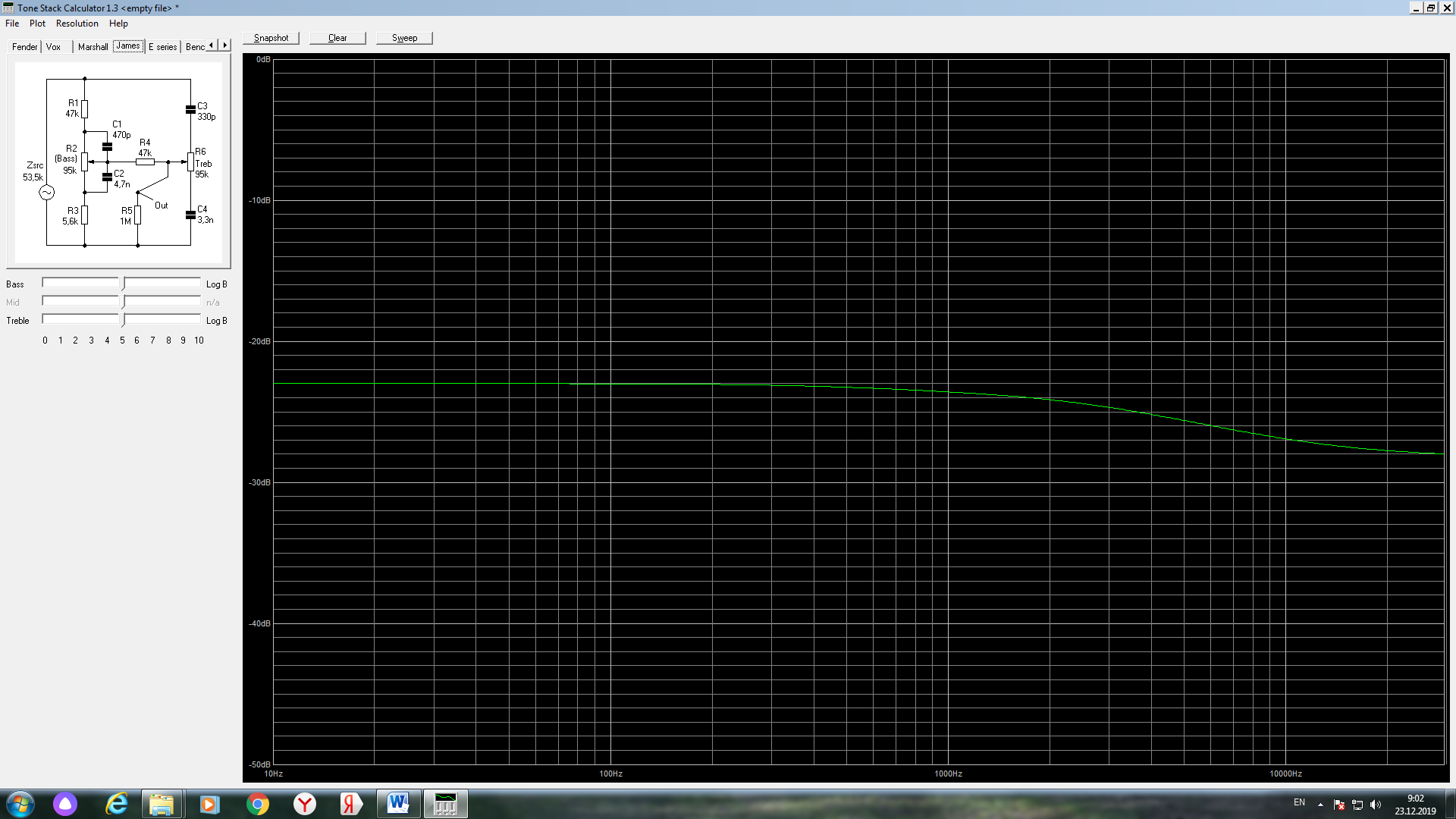 Почти максимально линейна при абсолютно небольшом перемещении движка ВЧ по часовой стрелке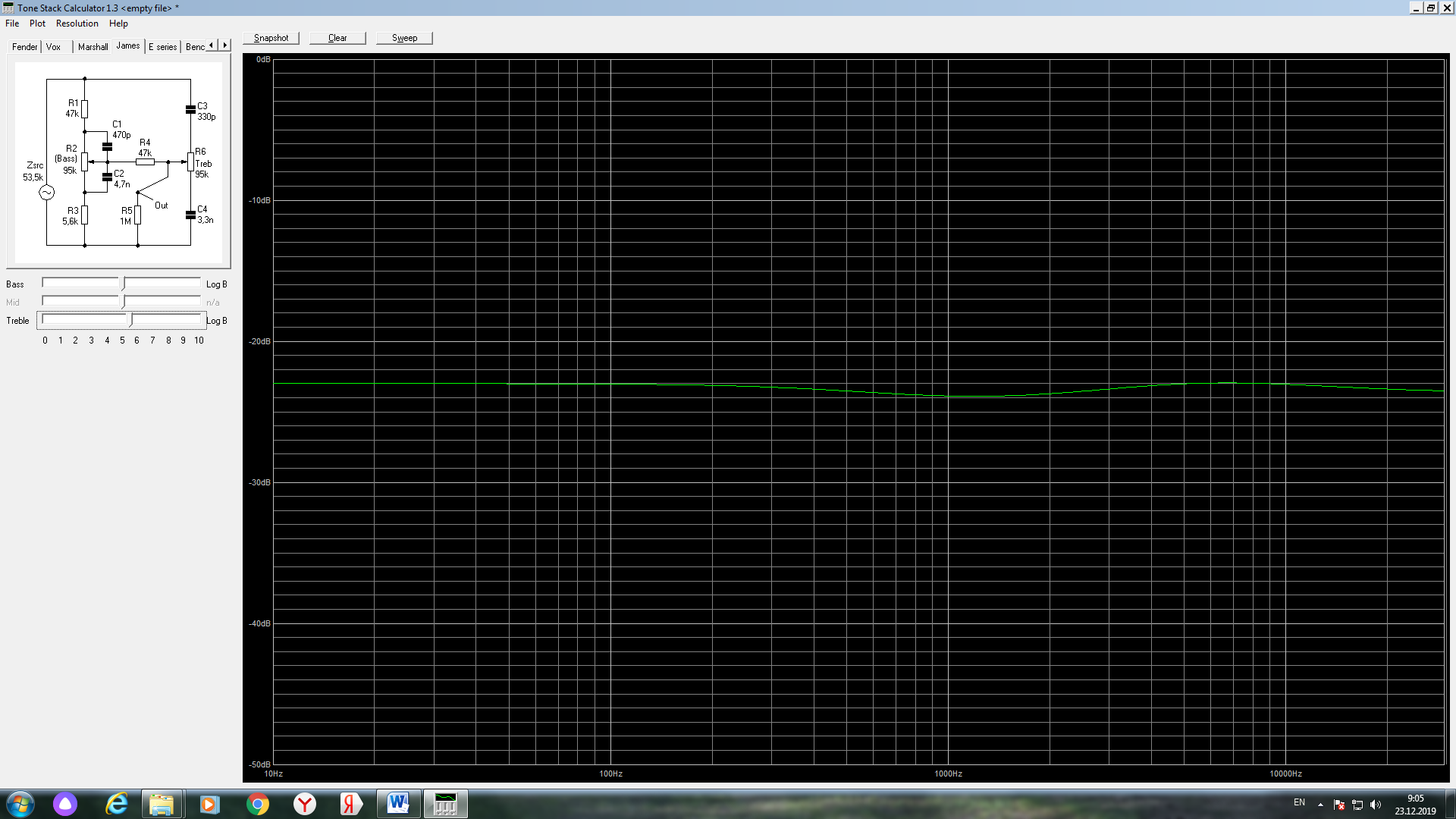 Минимум НЧ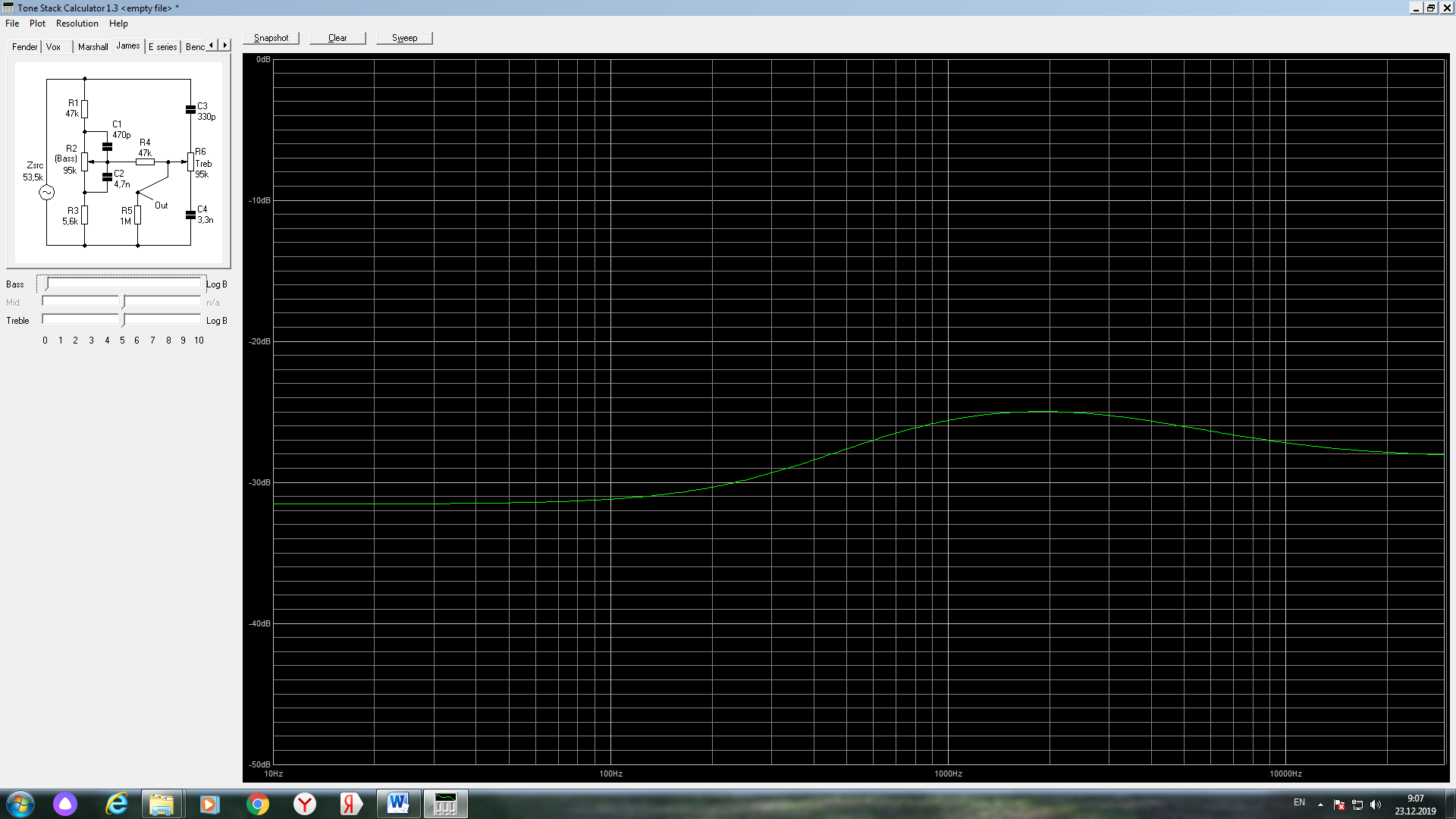 Минимум ВЧ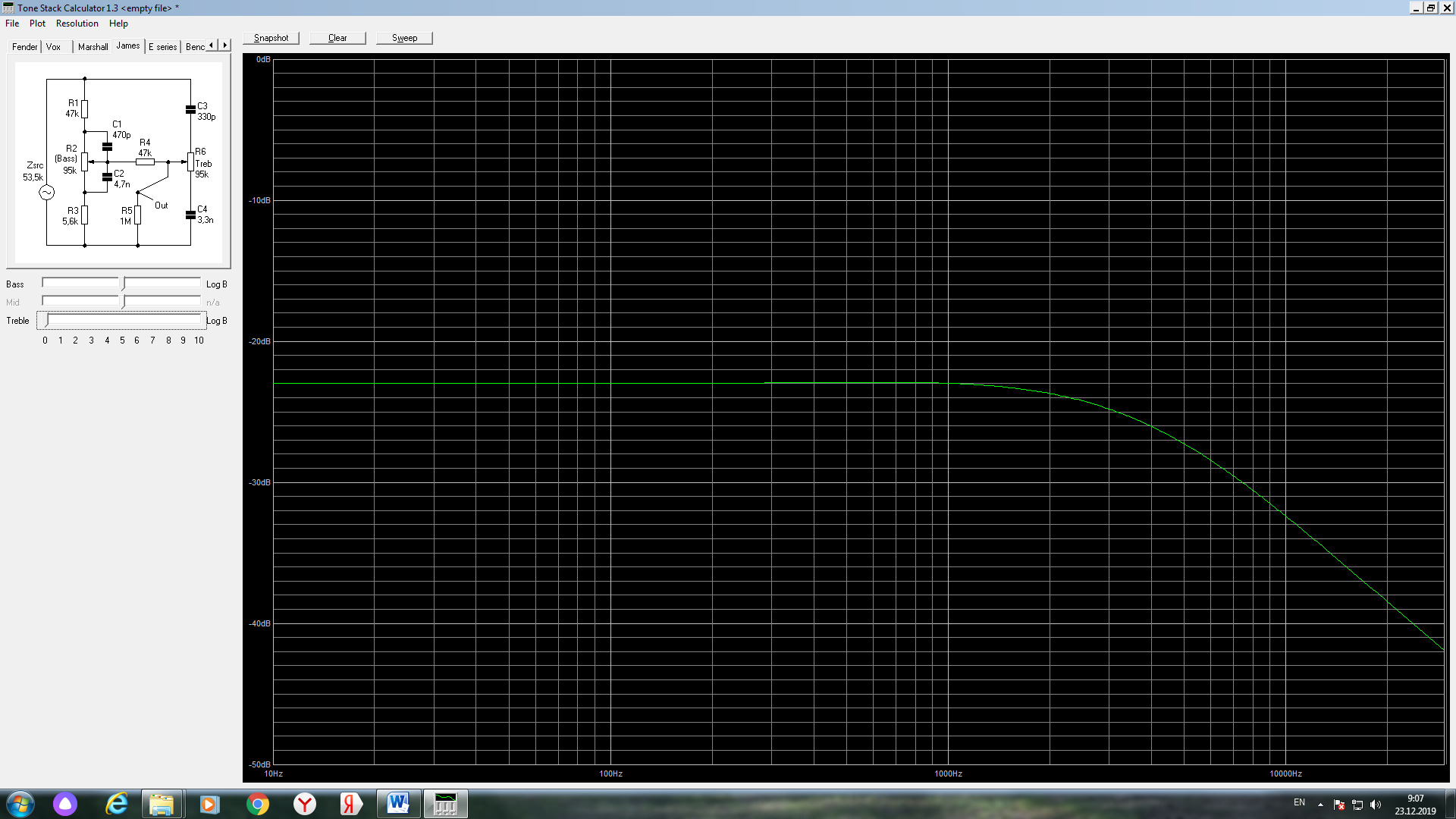 Максимум НЧ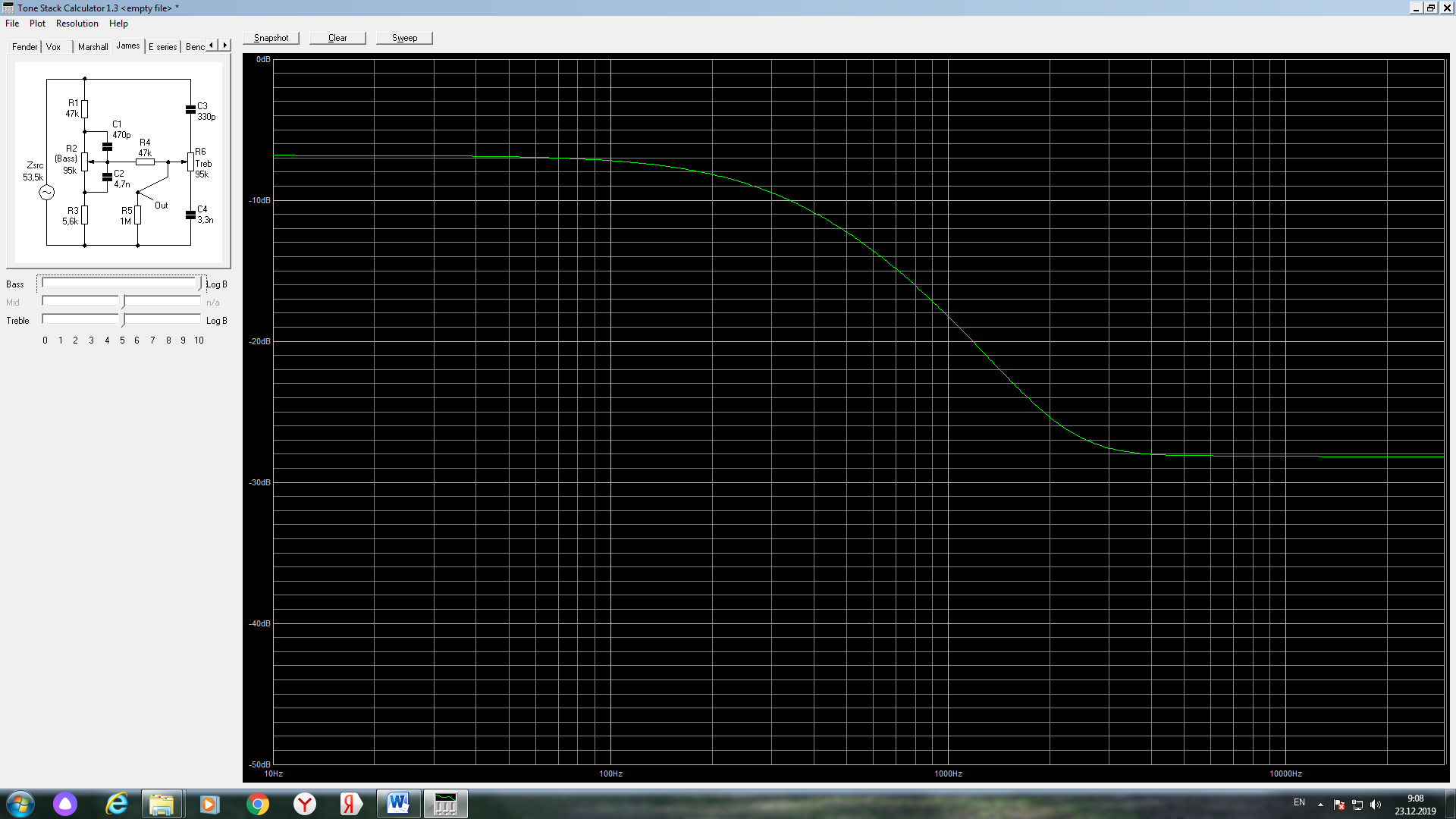 Максимум ВЧ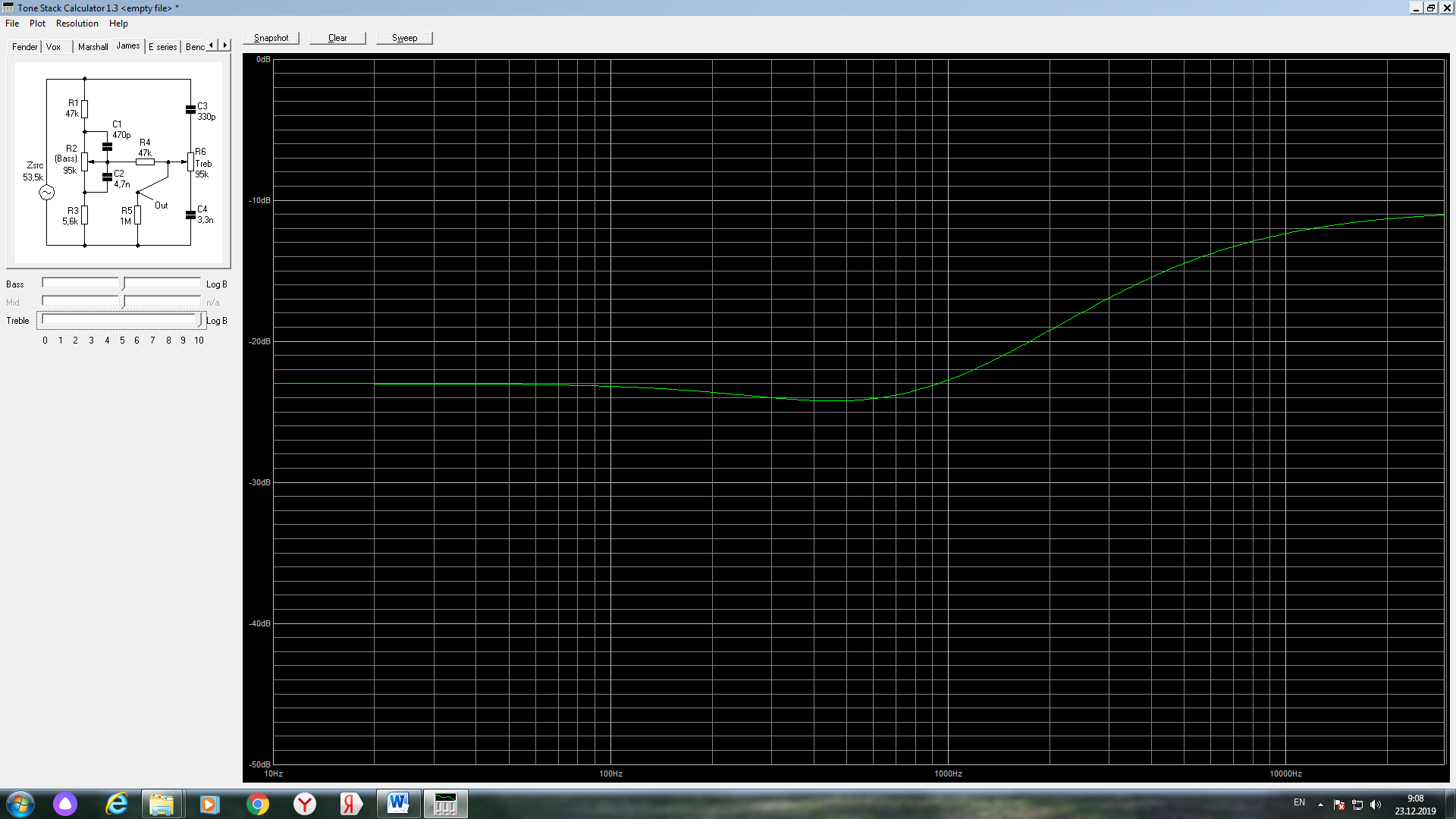 Все графики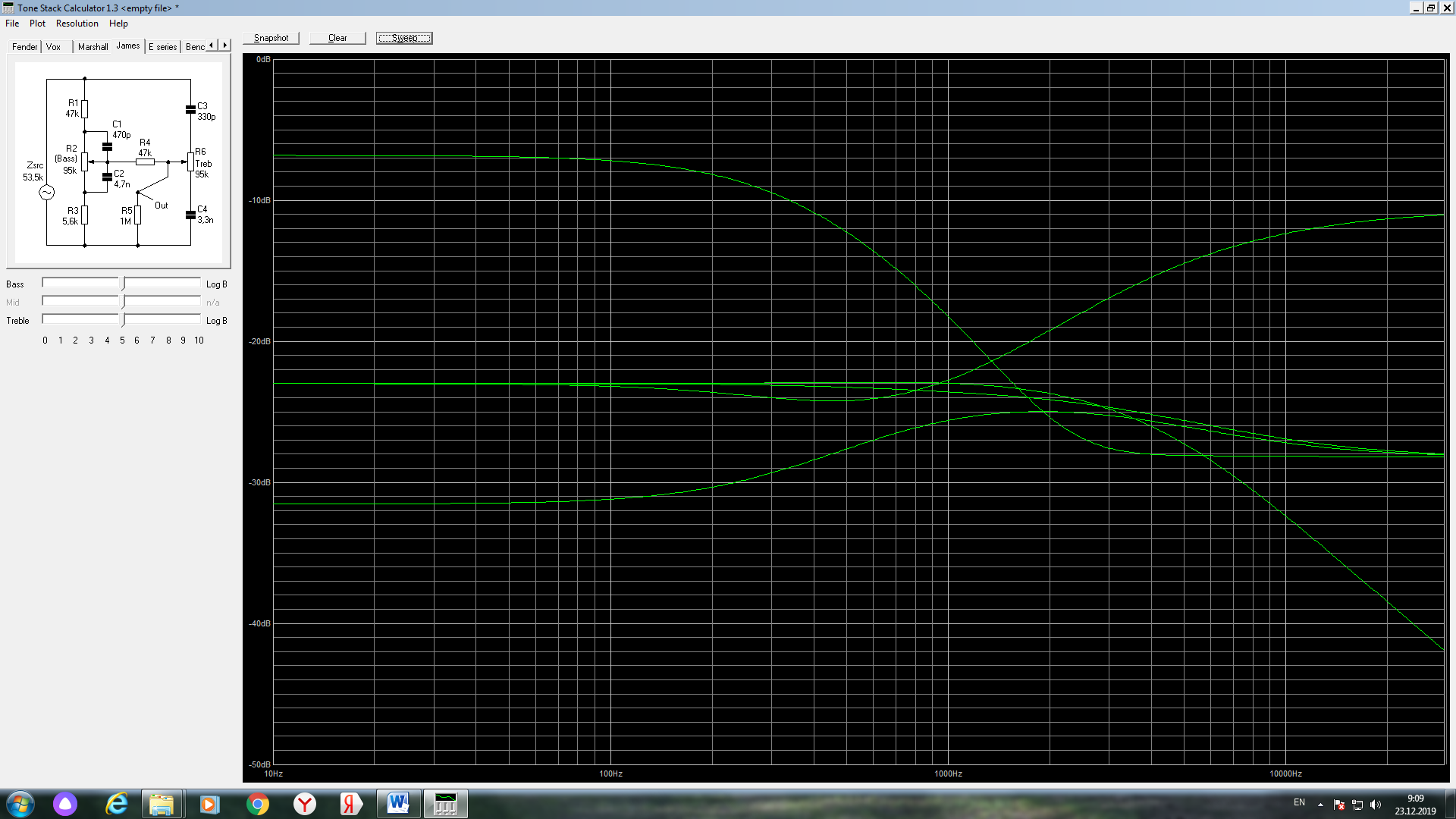 